poniedziałek, 25 maja 2020TEMAT DNIA: Wiem i potrafię.                                                        EDUKACJA POLONISTYCZNADzisiaj na zajęciach powtórzysz wiadomości o rodzinach wyrazów, oraz poćwiczysz poprawne zapisywanie zakończeń czasowników. 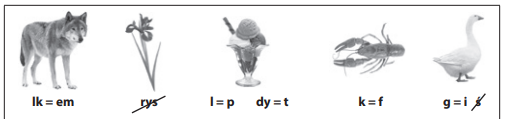 Rozwiąż rebus i sprawdź czy hasło jest zgodne z dzisiejszym tematem. Wykonaj ćwiczenia gramatyczno-ortograficzne  (ćw. pol.-społ. s.26-27).                                                 EDUKACJA MATEMATYCZNO-PRZYRODNICZARozwiąż przykłady według wzoru (podr. mat-przyr.s.56) lub własnym sposobem (ćw. mat.-przyr. na s.62).Dokończ kolorowanie rysunku zgodnie z kodem. (ćw. mat.-przyr. na s.63).                                                                      PLASTYKACzy pamiętasz, jakie jest jutro ważne święto? Dziś wykonasz laurkę dla mamy. Moja propozycja:https://www.youtube.com/watch?v=hnBEEi-CLMI&feature=youtu.beNa laurce napisz życzenia swoimi słowami lub skorzystaj z propozycji życzeń:Przyjmij Kochana Mamusiu z serca płynące życzenia:
Dużo zdrowia, szczęścia i uśmiechu wiele,
niech Ci się spełni każde Twoje skryte marzenie!Tak trudno mi wyrazić
to, co w sercu czuję,
więc powiem jedno słowo -
Kochana Mamo: DZIĘKUJĘ!                                                    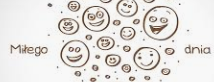  Jutro rano pamiętaj o złożeniu życzeń i wręczeniu laurki.           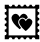                                                                     RELIGIA                                     Szczęść Boże1. Modlitwa Zdrowaś Maryjo...2. Przeczytaj temat z zakładki nr  50 "Maryja pierwsza wśród błogosławionych."   Maryja jest Matką Bożą. Niektórzy z Was Drodzy Uczniowie oddali piękne prace plastyczne przedstawiające Zwiastowanie - scenę spotkania Maryi z Archaniołem Gabrielem. Scena ta przypomina nam, że to Pan Bóg wybrał Maryję na Matkę Zbawiciela.  W miesiącu maju szczególnie wspominamy Maryję podczas majówki. W miastach majówka odbywa się w kościele, na wsi majówka odbywa się przy przydrożnych kapliczkach, gdzie śpiewa się litanię do Matki Bożej Loretańskiej.Loreto -miasteczko we Włoszech, gdzie znajduje się dom Świętej Rodziny3.Proszę zapisać temat w zeszytach; "Maryja pierwsza wśród błogosławionych".Pod tematem proszę wpisać kilka wezwań do Matki Bożej Loretańskiej.Znajdziecie je w Waszych nowych książeczkach do I Komunii Świętej. Kto zechce może pomodlić się z rodziną modlitwą litanijną za swoją rodzinę to dobrze. Dzieci pierwszokomunijne zawsze uczestniczyły w majówkach w kościele, dlatego zachęcam do skorzystania z modlitwy na odległość za pośrednictwem mediów, gdzie majówki są transmitowane.Zadanie z zeszytu odsyłamy.To wszystko na dzisiaj.4. Pojawią się oceny proponowane z religii na koniec roku szkolnego. Przy wystawieniu najwyższej oceny wezmę pod uwagę wszystkie oceny z całego roku, zaliczenie całoroczne oraz zdalną pracę. W środę będę obecna na konsultacjach poprzez dziennik elektroniczny oraz pocztę w godzinach 17-19. Zapraszam do korespondencji, zadawania pytań czy innych spraw związanych z nauką.W załączniku fragmenty wezwań z modlitwy Litanii Loretańskiej...Serdecznie wszystkich pozdrawiam Katechetka Dorota Karwath